§3919-E.  Disposition of small animals1.  Small animals.  When an animal shelter accepts a small animal under section 3919 and the animal does not have identification, the animal shelter shall hold that small animal for not less than 48 hours.  After the expiration of the 48-hour period, the animal shelter may treat the small animal as homeless and may:A.  Offer the small animal for adoption, sell the small animal, give away the small animal or transfer the small animal to an appropriate facility that can provide for that specific type of small animal; or  [PL 2015, c. 223, §7 (AMD).]B.  Otherwise dispose of the small animal humanely in accordance with Title 17, chapter 42, subchapter 4.  [PL 2013, c. 115, §8 (NEW).]An animal shelter may not sell or give any small animal to a research facility.[PL 2015, c. 223, §7 (AMD).]2.  Exceptions.  A small animal that is subject to permit requirements of the Department of Inland Fisheries and Wildlife under Title 12, chapter 915 may not be adopted or have its ownership transferred without the permission of the Department of Inland Fisheries and Wildlife.[PL 2013, c. 115, §8 (NEW).]SECTION HISTORYPL 2013, c. 115, §8 (NEW). PL 2015, c. 223, §7 (AMD). The State of Maine claims a copyright in its codified statutes. If you intend to republish this material, we require that you include the following disclaimer in your publication:All copyrights and other rights to statutory text are reserved by the State of Maine. The text included in this publication reflects changes made through the First Regular and First Special Session of the 131st Maine Legislature and is current through November 1, 2023
                    . The text is subject to change without notice. It is a version that has not been officially certified by the Secretary of State. Refer to the Maine Revised Statutes Annotated and supplements for certified text.
                The Office of the Revisor of Statutes also requests that you send us one copy of any statutory publication you may produce. Our goal is not to restrict publishing activity, but to keep track of who is publishing what, to identify any needless duplication and to preserve the State's copyright rights.PLEASE NOTE: The Revisor's Office cannot perform research for or provide legal advice or interpretation of Maine law to the public. If you need legal assistance, please contact a qualified attorney.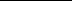 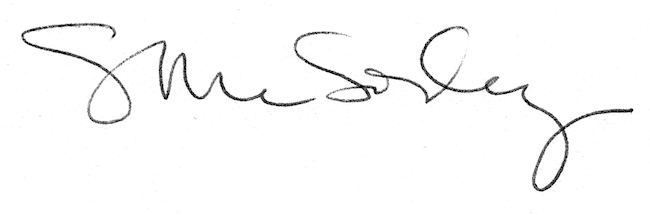 